Judul Mata Kuliah	:	Manajemen Proyek				Semester :  6		Sks : 3			 Kode: 31074Dosen/Team Teaching  	:	1. Dr. Lien Herliani Kusumah MM		4.  Hesti Maheswari SE., M.Si		2. Ahmad Sutawidjaya PhD 		5.  Deva Prudensia Setiawan SE., MM 	3. Dr. Aries Susanty ST., MT		6.  Ir. Suharyoto MMDiskripsi Mata Kuliah 	:Mata kuliah Manajemen Proyek adalah mata kuliah peminatan manajemen operasional  dalam struktur kurikulum program studi S1 Manajemen yang diambil setelah lulus mata kuliah Manajemen Operasional. Mata kuliah ini menguraikan beberapa hal yaitu: Konsep-konsep dan keterampilan yang digunakan oleh para manajer untuk mengusulkan, merencanakan, mengamankan sumber daya, dan memimpin tim proyek untuk dengan sukses menyelesaikan sebuah proyek.  Kompetensi                  	:Mampu memahami proses manajemen proyek untuk mendapatkan keunggulan kompetitifMahasiswa dapat mengimplementasikan konsep dan teknik-teknik dalam mengelola sebuah proyekPokok Bahasan	:    Gambaran Umum Manajemen Proyek	Strategi Organisasi, Struktur Proyek dan Budaya Proyek  	Kepemimpinan (Menjadi manajer proyek yang baik)	Seleksi Proyek dan Mengelola Portfolio 	Mengembangkan rencana proyek 	Mengestimasi waktu dan biaya proyek	Network, estimasi waktu dan jalur kritis, serta mengurangi durasi proyek	Mengelola resiko	Membangun tim proyek, konflik dan negosiasi		Penjadwalan sumber daya dan mengelola tim proyek	Penjadwal proyek : lagging, crashing, dan aktivitas network	Evaluasi dan pengawasan proyek	Audit dan penutupan proyekDaftar Pustaka :Blackburn, Joseph, and Scudder, (2009), Supply Chain Strategies for Perishable Products”.  Chopra, Sunil, Meindl, (2010), Supply Chain Management, 4th ed. Upper Saddle River, New Jersey, Prentice HallKersten Wolfgang, and Thorsten, (2006), Managing Risk in Supply Chain, GMBH & Co Stanley, Singhal, (2001), Service Quality in Suplly Chain, Journal of Operation Management19, no 3 (May 2001)Martinich, (2003), Operation Management, Prentice Hall, New YorkHeizer, Rander, (2013), Operation Management, Sustainability and Supply Chain management, 11th ed, Pearson, UK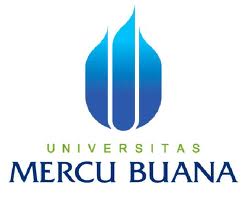 RANCANGAN PEMBELAJARANPROGRAM STUDI S-1 MANAJEMENFAKULTAS EKONOMI & BISNIS QNo. Dokumen12-2-1.2.06.00DistribusiDistribusiDistribusiDistribusiDistribusiDistribusiTgl. Efektif01 Maret 2014Minggu Ke *KEMAMPUAN AKHIR YANG DIHARAPKAN *BAHAN KAJIAN/MATERI PEMBELAJARAN*BENTUK PEMBELAJARAN*KRITERIA PENILAIAN(Indikator)*BOBOT NILAI1234561Menyepakati kontrak perkuliahan Mampu mengenal ruang lingkup manajemen proyek, mengapa belajar manajeman proyek, daur hidup proyek Penjelasan kontrak dan system perkuliahanGambaran umum manajemen proyekContextual Instruction, discovery learning2Mampu mengetahui perlunya sistem manajemen portfolio proyek yang efektif, struktur manajemen proyek, dan budaya organisasi dalam pengorganisasian proyek Strategi organisasiStruktur proyekBudaya ProyekSmall Group discussion 3Mampu mengetahui bagaimana manajer proyek memimpin, tantangan menjadi pemimpin proyek yang efektif, cara mengelola stakeholder proyek, membangun jaringan sosial, dan etika dalam mengelola proyekKepemimpinan dan manajer proyekContextual InstructionKeaktifan berdiskusi dan menyelesaikan soal-soal10%4Mampu menguasai teknik-teknik atau pendekatan dalam seleksi proyek baik secara kualitatif maupun kuantitaif serta dapat mengembangkan portofolio manajemen proyekSeleksi proyek dan mengelola portfolioProblem Based learning 5Mampu mengembangkan jaringan kerja sebuah proyek dengan metode AON dan AOAMengemnbangkan rencana proyekProblem Based learning & case study6Mampu mengetahui cara menghitung durasi proyek dan biaya sebuah proyek terkait dengan jalur kritisMengestimasi waktu dan biaya proyek serta menentukan jalur kritisCollaborative Learning & Small group discussionKetepatan penyelesaian kasus10%7Mampu mengetahui cara mempercepat sebuah proyekMempercepat sebuah proyekDiscovery learning & Small group discussionPenyelesaian kasus terstruktur 10%8Ujian Tengah SemesterUjian Tengah SemesterUjian Tengah SemesterUjian Tengah Semester9Mampu mengidentifikasi resiko, menilai resiko, membangun respon terhadap resiko, dan melakukan perencanaan kontingensiMengelola resikoContextual Instruction, case study10Mengetahui model lima tahap dalam pengembangan tim proyek, bagaimana agar tim berkinerja tinggi, karakateristik tim proyek yang efektif, kelemahan timMembangun tim proyek, konflik dan negosiasiContextual Instruction, case studyKetajaman penyelesaian kasus15%11Mengetahui jenis-jenis batasan proyek, klasifikasi masalah penjadwalan, metode untuk mengalokasikan sumber daya, menilai alokasi sumber daya, splitting/multitasking, jadwal sumber daya multiproyekPenjadwalan sumber dayaContextual Instruction, case studyKetajaman penyelesaian kasus15%12Mampu mengembangkan network yang memperhitungkan lagging kemudian melakukan crashing kembali dalam mengelola proyekPenjadwal proyek : lagging, crashing, dan aktivitas networkContextual Instruction, case studyKetajaman penyelesaian kasus15%13Mengetahui teori kendala dan rjalur kritis pada penjadwalan proyek, mengenal CCPM dan penyebab keterlambatan proyek serta bagaimana membuat solusiRantai kritis dalam penjadwalan proyekContextual Instruction14Mengenal struktur informasi monitoring proyek, proses pengendalian proyek, memonitor kinerja waktu, perlunya sistem informasi yang terintegrasi, memonitor kemajuan, sampai memperkirakan biaya final. Evaluasi dan pengawasan proyekContextual Instruction, case studyPenyelesaian kasus5%15Mengetahui proses audit proyek, penutupan proyek, evaluasi tim, anggota tim dan manajer proyekAudit dan penutupan proyekContextual Instruction, case studyKetajaman penyelesaian kasus20%16UASUASUASUASNama FungsiParaf/TanggalDibuat OlehDosen Pengampu / Koordinator MKHesti Maheswari SE., M.SiDiperiksa OlehKetua Program StudiDr. Rina Astini SE., MMDisahkan OlehDekanProf.  Dr. Wiwik Utami Ak., M.Si., CA